Name: _____________________________________WORD WORK WEEK 16 Study GuideStudents will be tested on these words and grammar skill on the next cycle Day 6______________________________________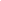 Students will need to understand the differences between these words and how they are used in sentencesthrough (preposition; adverb): Shows position; in one side and out the other	Ex. The giant sequoia that you could drive through fell over last month. threw (v.): Propel, or the past tense of throw	Ex. Louis threw the basketball at Odin.Practice!The police car drove ____________________ a red light at the traffic signal.I was sick last night. I _______________ up twice.The goalkeeper ____________________the ball to his team-mate.He walked home ___________________________ the park.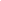 Students must understand the meaning of these words.evaluate (verb): To form an opinionclassify (verb): To arrange in categories based on shared characteristicsexplain (verb): To make clear by giving specific details or facts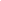 Students will be introduced to prefixes, suffixes, and roots. Students will be responsible for knowing the definition of the word part and how to apply it to unknown words. con-/com-: with				           		          co-:togetherconjoin									committeeconcurrent								communitycombine								coexistcompare								coincidence compatible								cohesiveWhen baking, be sure to ___________________ the butter and sugar first. I sure hope my living style is __________________ with my roommate at summer camp!In my _____________________, we always celebrate birthdays. We have a No Place for Hate _______________________ to plan events. 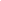 Students will need to be able to use the following grammar skill appropriately in their writingWhen to use commas:After transition wordsIn conclusion, it is very important to learn the rules of comma usage. However I am very good at math.Unfortunately we do not have enough time.First you must brush your teeth.Listing 3 or more thingsMy favorite colors are blue, red and pink. I like to go hiking fishing swimming and camping during summer.I have to clean my room walk the dog and take out the trash. I need to visit my mother wash my car and buy six stamps.Dates (days from years) & Addresses (cities from states)The tornadoes hit Tulsa, Oklahoma and Destin, Florida on November 30th, 2016.We are moving to Spokane Washington.	 George Washington was born on February 22 1732September 11 2001 is a date that will be remembered.After a greeting or introductionSorry, we do not have enough room.Hi how are you?Yes I would like more water please. Well I hope the problem will be fixed soon. To separate independent clauses & dependent clausesUntil I reach my goal, I will not stop working.In five minutes the building will be closed. When I get home I am going to brush my teeth.Without water the plant will die.Before conjunctions (Think FANBOYS)They like chocolate, but I like vanilla better.I want to buy the new jacket but it is too expensive.We can go to the zoo or we can go to the movie theater.I do not like biology nor do I like chemistry.